PotluckBook Club July 21 * 6 pm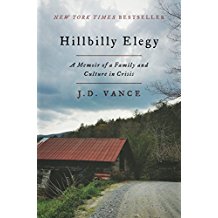 Third Friday of the month@ 6 o’clockElgin Public Library404 North Main StreetElgin, TX 78621(512-281-5678)www.elginpubliclibrary.org August 18Free Range Reading September 15Thirteen moonsby Charles Frazier October 20The leftoversBy Tom Perrotta November 17Lab GirlBy Hope Jahren December 15Christmas Books